Akuan Pelajar /Student Acknowldgement :Tandatangan Pemohon/ Applicant’s Signature : 		Tarikh/ Date:  	B. UNTUK KEGUNAAN PEJABAT /  OFFICE USE ONLYLulus/ Approved	Tidak Lulus/ Not approvedUlasan (jika ada) :  	Tarikh/ Date : 	Tandatangan & Cap/ Signature & StampC. SENARAI SEMAK /CHECKLIST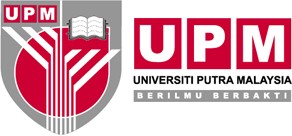 OPERASI PERKHIDMATAN SOKONGANKOMPLEKS PERUMAHAN UNIVERSITIOPERASI PERKHIDMATAN SOKONGANKOMPLEKS PERUMAHAN UNIVERSITIOPERASI PERKHIDMATAN SOKONGANKOMPLEKS PERUMAHAN UNIVERSITIOPERASI PERKHIDMATAN SOKONGANKOMPLEKS PERUMAHAN UNIVERSITIOPERASI PERKHIDMATAN SOKONGANKOMPLEKS PERUMAHAN UNIVERSITIOPERASI PERKHIDMATAN SOKONGANKOMPLEKS PERUMAHAN UNIVERSITIOPERASI PERKHIDMATAN SOKONGANKOMPLEKS PERUMAHAN UNIVERSITIBORANG PERMOHONAN PENGINAPAN TINGGAL DALAM KAMPUSAPPLICATION TO STAY ON CAMPUS FORMBORANG PERMOHONAN PENGINAPAN TINGGAL DALAM KAMPUSAPPLICATION TO STAY ON CAMPUS FORMBORANG PERMOHONAN PENGINAPAN TINGGAL DALAM KAMPUSAPPLICATION TO STAY ON CAMPUS FORMBORANG PERMOHONAN PENGINAPAN TINGGAL DALAM KAMPUSAPPLICATION TO STAY ON CAMPUS FORMBORANG PERMOHONAN PENGINAPAN TINGGAL DALAM KAMPUSAPPLICATION TO STAY ON CAMPUS FORMBORANG PERMOHONAN PENGINAPAN TINGGAL DALAM KAMPUSAPPLICATION TO STAY ON CAMPUS FORMBORANG PERMOHONAN PENGINAPAN TINGGAL DALAM KAMPUSAPPLICATION TO STAY ON CAMPUS FORMA. BUTIR-BUTIR DIRI/ PERSONAL INFORMATIONA. BUTIR-BUTIR DIRI/ PERSONAL INFORMATIONA. BUTIR-BUTIR DIRI/ PERSONAL INFORMATIONA. BUTIR-BUTIR DIRI/ PERSONAL INFORMATIONA. BUTIR-BUTIR DIRI/ PERSONAL INFORMATIONA. BUTIR-BUTIR DIRI/ PERSONAL INFORMATIONA. BUTIR-BUTIR DIRI/ PERSONAL INFORMATIONLekatkan gambar saiz pasport(Please attach a photo size passport)Nama/ Name : SILA ISIKAN DENGAN HURUF BESAR/ PLEASE USE CAPITAL LETTERSNama/ Name : SILA ISIKAN DENGAN HURUF BESAR/ PLEASE USE CAPITAL LETTERSNama/ Name : SILA ISIKAN DENGAN HURUF BESAR/ PLEASE USE CAPITAL LETTERSNama/ Name : SILA ISIKAN DENGAN HURUF BESAR/ PLEASE USE CAPITAL LETTERSNama/ Name : SILA ISIKAN DENGAN HURUF BESAR/ PLEASE USE CAPITAL LETTERSNama/ Name : SILA ISIKAN DENGAN HURUF BESAR/ PLEASE USE CAPITAL LETTERSNama/ Name : SILA ISIKAN DENGAN HURUF BESAR/ PLEASE USE CAPITAL LETTERSLekatkan gambar saiz pasport(Please attach a photo size passport)Jantina /Gender : Jantina /Gender : Tarikh lahir /D.O.B : Tarikh lahir /D.O.B : Tarikh lahir /D.O.B : Tarikh lahir /D.O.B : Tarikh lahir /D.O.B : Lekatkan gambar saiz pasport(Please attach a photo size passport)Semester Terkini / Current Semester : Semester Terkini / Current Semester : Semester Terkini / Current Semester : Semester Terkini / Current Semester : Semester Terkini / Current Semester : Semester Terkini / Current Semester : Semester Terkini / Current Semester : Lekatkan gambar saiz pasport(Please attach a photo size passport)No. Matrik/ Matric No.: No. Matrik/ Matric No.: No. Matrik/ Matric No.: No. Matrik/ Matric No.: No.KP/Pasport / IC/Passport Num.:No.KP/Pasport / IC/Passport Num.:No.KP/Pasport / IC/Passport Num.:No.KP/Pasport / IC/Passport Num.:Bangsa/ Race : Bangsa/ Race : Bangsa/ Race : Bangsa/ Race : Agama/ Religion: Agama/ Religion: Agama/ Religion: Agama/ Religion: Warganegara / Nationality : Warganegara / Nationality : Warganegara / Nationality : Warganegara / Nationality : No. Tel Bimbit/ Handphone No. : No. Tel Bimbit/ Handphone No. : No. Tel Bimbit/ Handphone No. : No. Tel Bimbit/ Handphone No. : Status perkahwinan/ Marital Status : Bujang/ SingleStatus perkahwinan/ Marital Status : Bujang/ SingleStatus perkahwinan/ Marital Status : Bujang/ Single  Berkahwin / MarriedFakulti /Faculty : Fakulti /Faculty : Fakulti /Faculty : Fakulti /Faculty : Program / Programme: Program / Programme: Program / Programme: Program / Programme: Emel / E-mail:Emel / E-mail:Emel / E-mail:Emel / E-mail:No. Rumah & Blok/ House No. & Block: No. Rumah & Blok/ House No. & Block: No. Rumah & Blok/ House No. & Block: No. Rumah & Blok/ House No. & Block: i.Semua maklumat di atas adalah benar dan saya memahami tindakan tatatertib boleh diambil sekiranyamaklumat yang diberi adalah palsu. All the information given is true and I fully understand disciplinary action can be taken if information given is false.ii.Sedia mematuhi semua peraturan Kolej dan bersedia menerima sebarang tindakan tatatertib jika didapatibersalah melanggar peraturan Kolej. Ready to obey all college rules and accept any disciplinary action if Ibreak the college rules.Salinan surat tawaran kemasukan / Copy of admission offer letterSalinan kad matrik / Copy of matric card Salinan pasport / visa pemohon / Copy of passport / Visa of applicantGambar pemohon / Applicant’s photograph